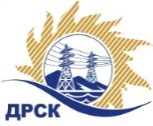 Акционерное Общество«Дальневосточная распределительная сетевая  компания»ПРОТОКОЛ № 273/УТПиР-РЗакупочной комиссии по рассмотрению заявок по открытому запросу предложений участников на право заключения договора: Разработка рабочей документации по объекту "Реконструкция ПС 110/6 кВ Промузел с заменой 2 трансформаторов типа ТДН-40, с увеличением трансформаторной мощности на 48 МВА до 80 МВА филиал ПЭС закупка № 147.1 раздел 2.2.1.  ГКПЗ 2018ПРИСУТСТВОВАЛИ:  члены постоянно действующей Закупочной комиссии АО «ДРСК»  1-го уровня.ВОПРОСЫ, ВЫНОСИМЫЕ НА РАССМОТРЕНИЕ ЗАКУПОЧНОЙ КОМИССИИ: О  рассмотрении результатов оценки заявок Участников.О признании заявок соответствующими условиям Документации о закупке.О предварительной ранжировке заявок.О проведении переторжкиВОПРОС 1.  О рассмотрении результатов оценки заявок УчастниковРЕШИЛИ:Признать объем полученной информации достаточным для принятия решения.Утвердить цены, полученные на процедуре вскрытия конвертов с заявками участников открытого запроса предложений.ВОПРОС № 2. Об отклонении заявок участников закупкиРЕШИЛИ:Отклонить участников ООО «Востокэнергостройпроект» г. Владивосток, ул. Адмирала Кузнецова, 54А,  ООО «СК «Сурсум» г. Хабаровск, ул. Синельникова, 1 от дальнейшего рассмотрения  поскольку выявленные несоответствия являются существенными и достаточными для отклонения заявок от дальнейшего участия в закупке, а именно:ВОПРОС №3. О признании заявок соответствующими условиям Документации о закупкеРЕШИЛИ:Признать заявки ООО «АСК «Барс» г. Иркутск, ул. Флюкова, 37, ООО «РОСПроект» г. Кемерово, ул. Карболитовская, 1, ООО «Северэнергопроект» г. Вологда, ул. Комсомольская, 3,  ООО «ЭнергоРегион» г. Владивосток, ул. Алеутская, 45А,  ООО «Техно Базис» г. Иркутск, ул. Рабочего Штаба, 1/5  соответствующими условиям Документации о закупке и принять их к дальнейшему рассмотрению.ВОПРОС № 4.  О предварительной ранжировке заявокРЕШИЛИ:Утвердить предварительную ранжировку заявок Участников:ВОПРОС №5.  О проведении переторжкиРЕШИЛИ:Провести переторжку. Допустить к участию в переторжке предложения следующих участников: ООО «АСК «Барс» г. Иркутск, ул. Флюкова, 37, ООО «РОСПроект» г. Кемерово, ул. Карболитовская, 1, ООО «Северэнергопроект» г. Вологда, ул. Комсомольская, 3,  ООО «ЭнергоРегион» г. Владивосток, ул. Алеутская, 45А,  ООО «Техно Базис» г. Иркутск, ул. Рабочего Штаба, 1/5.  Определить форму переторжки: очная. Процедура переторжки будет проводиться в соответствии с Регламентом Торговой площадки Системы https://rushydro.roseltorg.ru.Установить шаг переторжки в размере от 0,1% до 1% от начальной (максимальной) цены договора.Назначить переторжку на 13.02.2018 в 15:00 час. (Амурского времени).Место проведения переторжки: Единая электронная торговая площадка (АО «ЕЭТП»), по адресу в сети «Интернет»: https://rushydro.roseltorg.ruФайл(ы) с новой ценой должны быть предоставлены в течение 24 часов с момента завершения процедуры переторжки на ЕЭТП путем изменения состава заявки.Секретарю комиссии уведомить участников, приглашенных к участию в переторжке, о принятом комиссией решенииКоврижкина Е.Ю.Тел. 397208г. Благовещенск«09» февраля 2018№Наименование участника и его адресПредмет и общая цена заявки на участие в закупке1ООО «АСК «Барс»г. Иркутск, ул. Флюкова, 37Цена: 4 493 465,53  руб. без учета НДС (НДС не предусмотрен). 2ООО «РОСПроект»г. Кемерово, ул. Карболитовская, 1Цена: 4 516 899,00  руб. без учета НДС (5 329 940,82  руб. с учетом НДС). 3ООО «СК «Сурсум»г. Хабаровск, ул. Синельникова, 1Цена: 4 543 732,00  руб. без учета НДС (5 361 603,76  руб. с учетом НДС). 4ООО «Северэнергопроект»г. Вологда, ул. Комсомольская, 3Цена: 4 539 352,58  руб. без учета НДС (5 356 436,04  руб. с учетом НДС). 5ООО «Техно Базис»г. Иркутск, ул. Рабочего Штаба, 1/5Цена: 4 543 732,00  руб. без учета НДС (5 361 603,76  руб. с учетом НДС). 6ООО «ЭнергоРегион»г. Владивосток, ул. Алеутская, 45АЦена: 4 543 732,00  руб. без учета НДС (5 361 603,76  руб. с учетом НДС). 7ООО «Востокэнергостройпроект»г. Владивосток, ул. Адмирала Кузнецова, 54АЦена: 3 700 000,00  руб. без учета НДС (НДС не предусмотрен). Наименование участникаОснования для отклоненияООО «Востокэнергостройпроект»г. Владивосток, ул. Адмирала Кузнецова, 54АНа основании п. 2.8.2.5. «в» Документации о закупке, так как: - копия действующей выписки из реестра членов СРО, осуществляющих деятельность в области инженерных изысканий, что не соответствует требованиям п. 6.1. Технического задания (Приложение 1 к Документации о закупке) Документации о закупке, в котором установлено следующее требование:  В связи с вступлением в силу с 01.07.2017 372-ФЗ «О внесении изменений в Градостроительный Кодекс Российской Федерации и отдельные законодательные акты Российской Федерации») Участник закупки должен являться членом саморегулируемой организации (СРО), осуществляющих строительство в области инженерных изысканий и проектных работ зарегистрированном в установленном порядке в любом субъекте РФ (с учетом исключений, предусмотренных законодательством Российской Федерации). Членство в СРО не требуется унитарным предприятиям, государственным и муниципальным учреждениям, юрлицам с госучастием в случаях, которые перечислены в ч. 2.1. ст. 47 и ч. 4.1 ст. 48 ГрК РФ. На дополнительный запрос документы не предоставлены (предоставлена выписка из реестра членов СРО осуществляющих деятельность в области проектирования)ООО «СК «Сурсум»г. Хабаровск, ул. Синельникова, 1На основании п. 2.8.2.5. «в» Документации о закупке, так как: - копия действующей выписки из реестра членов СРО, что не соответствует требованиям п. 6.1. Технического задания (Приложение 1 к Документации о закупке) Документации о закупке, в котором установлено следующее требование:  В связи с вступлением в силу с 01.07.2017 372-ФЗ «О внесении изменений в Градостроительный Кодекс Российской Федерации и отдельные законодательные акты Российской Федерации») Участник закупки должен являться членом саморегулируемой организации (СРО), осуществляющих строительство в области инженерных изысканий и проектных работ зарегистрированном в установленном порядке в любом субъекте РФ (с учетом исключений, предусмотренных законодательством Российской Федерации). Членство в СРО не требуется унитарным предприятиям, государственным и муниципальным учреждениям, юрлицам с госучастием в случаях, которые перечислены в ч. 2.1. ст. 47 и ч. 4.1 ст. 48 ГрК РФ. На дополнительный запрос документы не предоставлены - выписка из ЕГРЮЛ в форме электронного документа, подписанного квалифицированной электронной подписью, либо копия выписки, подписанной собственноручной подписью должностного лица налогового органа и заверенной печатью налогового органа, либо копии нотариально заверенной выписки, выданной не позднее 1 (одного) месяца до даты окончания подачи заявок на участие в закупке, что не соответствует требованиям п. 2.5.5.1 «а» Документации о закупке. На дополнительный запрос документы не предоставлены На основании п. 2.8.2.5. «а» Документации о закупке, -  Участник имеет кризисное финансовое состояние (0,39 баллов) по результатам оценки финансового-экономической устойчивости участника, произведенной в соответствии с разделом 2 Методика проверки надежности (деловой репутации) и финансового состояния (устойчивости) участников закупочных процедур, проводимых АО «ДРСК», что не соответствует требованию к Участникам закупки п. 2.5.1.1 «б» в котором указано, что Участник закупки должен обладать необходимыми для исполнения договора финансовыми возможностями (отсутствие кризисного финансового состояния) (данный показатель оценивается в соответствии с Методикой оценки деловой репутации и финансового состояния участников закупочных процедур (далее – Методика оценки ДРиФС) приложение 5 к Документации о закупкеМесто в предварительной ранжировкеНаименование участника и его адресЦена предложения на участие в закупке без НДС, руб.Балл предпочтительностиПрименение приоритета в соответствии с 925-ПП 1 местоООО «АСК «Барс»»г. Иркутск, ул. Флюкова, 374 493 465,53 0,550нет2 местоООО «РОСПроект»г. Кемерово, ул. Карболитовская, 14 516 899,00 0,527нет3 местоООО «Северэнергопроект»г. Вологда, ул. Комсомольская, 34 539 352,58 0,504нет4 местоООО «Техно Базис»г. Иркутск, ул. Рабочего Штаба, 1/54 543 732,00 0,500нет4 местоООО «ЭнергоРегион»г. Владивосток, ул. Алеутская, 45А4 543 732,00 0,500нетСекретарь Закупочной комиссии  1 уровня АО «ДРСК»____________________М.Г. Елисеева